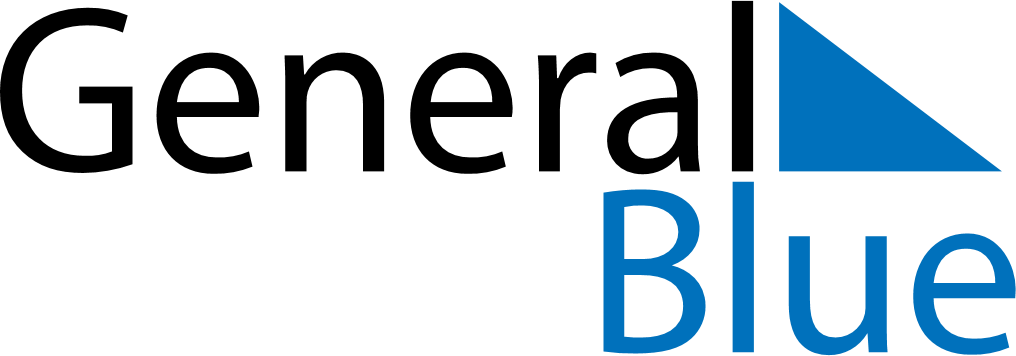 October 2022October 2022October 2022October 2022GuyanaGuyanaGuyanaMondayTuesdayWednesdayThursdayFridaySaturdaySaturdaySunday11234567889Youman NabiYouman Nabi101112131415151617181920212222232425262728292930Deepavali31